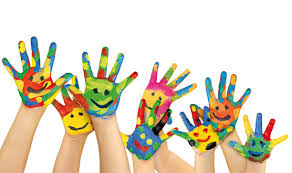 Liste de fournituresClasse de Moyenne SectionPour ma rentrée en classe de Moyenne section j’ai besoin de :1 paire de chaussons marqués à mon nom2 boites de mouchoirs en papier3 tubes de colle en bâton1 sac contenant des vêtements de rechange1 chemise cartonnée à élastiques avec rabats A4Si mon doudou veut m’accompagner à l’école, il est le bienvenu.A la rentrée, je n’oublie pas de ramener le sac en tissu avec mon prénom et mon livret scolaire si ce n’est pas déjà fait.		Merci pour votre aide et bonnes vacances				Maîtresse Adeline Lonsagne